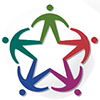 PROGETTI DI SERVIZIO CIVILE NAZIONALE 2016PROGETTI DI SERVIZIO CIVILE NAZIONALE 2016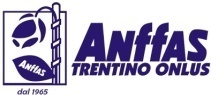 ANFFAS TRENTINO Onlusvia Unterveger n. 638122 Trento (TN)Telefono: E-mail: referente sul progetto  OLP Dott.ssa Elisabeth Weger 0461 407511responsabile Servizio Civile Ente Andrea Bosetti Titolo progettoTi aspettiamo in Casa San MarcoData prevista per l'inizio01 settembre 2016Numero partecipanti03Attività previsteLe attività previste dal progetto si svolgeranno nel seguente modo: inizialmente ci sarà un periodo congruo di osservazione; a seguito di questo il giovane in Servizio Civile si sarà coinvolto: nelle esperienze di autonomia della persona con disabilità (spesso progetti individualizzati e/o in gruppo piccolo), nelle esperienze di inclusione sociale (uscite culturali e/o per svago, soggiorni estivi, Università del Tempo libero, etc.). Si specifica che il giovane avrà la possibilità di utilizzare le proprie potenzialità per animare le diverse attività. Le motivazioni ed i punti di forza del giovane saranno quindi strumenti per avviare progetti individuali che mirano ad intrecciare le qualità del giovane in SC ai desideri ed interessi della persona con disabilità intellettiva (cinema, concerti, sport, escursioni, soggiorni estivi, etc.). Una passione, spesso condivisa tra giovani e persone con disabilità è la fotografia. In passato questa passione comune ha permesso di organizzare la partecipazione a mostre a tema oppure di coinvolgere i giovani in SC nella creazione di album con storie personali e significative per la persona con disabilità.In collaborazione con la rete più vicina – il/la giovane si impegnerà a facilitare i rapporti e gli affetti della persona. In questo modo si prospetta l’avvio di una relazione alla pari e autentica. ogni giovane parteciperà alle attività del servizio supportando la persona nello svolgimento delle attività creative, cognitive, di tipo ludico-ricreativo, di animazione, diverse uscite sul territorio, gite, soggiorni estivi, etc.. Sarà infatti possibile - ma si tratta di una scelta libera del/la giovane - partecipare alle vacanze degli ospiti in ambiente marino o montano (soggiorni estivi). Approfondimento di alcuni Laboratori e/o interventi riabilitativi proposti (es. pet therapy, etc.). Caratteristiche ricercate nei partecipantiCriteri di preferenza:Nello specifico saranno tenute in considerazione le seguenti condizioniTitolo di studio: diploma di scuola media superiore o laurea, preferibilmente in ambito umanistico;Buona attitudine al lavoro in gruppo;Buona attitudine alla relazione; Competenze (anche di base) ed esperienze in ambito educativo; Disponibilità alla partecipazione alle uscite, prevalentemente estive; Disponibilità a lavorare un giorno nel fine-settimana;interesse e disponibilità ad apprendere le competenze base per poter svolgere Servizio Civile;motivazione a portare a termine il progetto di Servizio Civile;idoneità allo svolgimento delle mansioni.Impegno orarioL'orario viene concordato in base ai bisogni dell'associazione, in base agli obiettivi prestabiliti e gli impegni  del/la giovane e viene comunicato di mese in mese. Il/la giovane avrà n. 2 giorni di riposo, di cui uno durante la settimana e uno nel fine-settimana. Indicativamente gli orari possono essere pomeridiani/serali, esp. dalle ore 14.00 fino alle 19.00 e diurni nel fine-settimana, esp. sabato o domenica delle ore 09.30 alle 17.30. In ogni caso si cerca di mantenere un orario continuato e di permettere ai giovani di rientrare di sera  con i mezzi pubblici. Giorni alla settimanaChiediamo ai giovani in SC di alternarsi nel fine-settimana, esp. di essere in Servizio o sabato o domenica. Il giorno di riposo durante la settimana può variare e  viene stabilito in base agli impegni del giovane e le attività progettuali e di servizio.Eventuali particolari obblighi del giovaneE’ necessaria flessibilità negli orari di servizio.Nei  giorni feriali il servizio sarà preferibilmente pomeridiano; Nel fine settimana sarà invece richiesta la presenza nell'arco di tutta la giornata. Si chiede la partecipazione ai soggiorni estivi dell’Ente.Sedi di attuazioneComunità alloggio ANFFAS in Vicolo S. MarcoVitto/alloggioSolo vittoFormazione generalePer la Formazione Generale si fa riferimento al percorso organizzato dall’Ufficio Giovani e Servizio Civile della Provincia autonoma di Trento.Formazione specificaLa formazione specifica sarà effettuata prevalentemente nella sala polifunzionale nella sede Anffas, in via Unterveger n. 6. come dal seguente programma: Dott. Fausto Masè: Norme di sicurezza e informazione sui rischi connessi all’impiego di volontari e giovani in servizio civile. Argomenti trattati: la sicurezza sul lavoro, responsabilità civili e penali, le coperture assicurative e gli aspetti legati alla privacy. Ore 4. Dott. Simone Melis e Dott.ssa Veronica Pilati: un'introduzione di 5 ore teoriche per spiegare i quadri clinici degli utenti. Affronteranno anche temi su come migliorare il benessere delle persone e come possono i giovani intervenire per aumentarlo. Ore 5.Dott.ssa Federica Cavallotti e/o Lisa Moscardi: partecipazione dei Giovani a tre incontri di programmazione. In seguito le coordinatrici sopra citati approfondiranno il tema: "la cornice organizzativa del servizio alla persona con DI"  e le figure di riferimento, luoghi, risorse aspetti amministrativi"(ore 7). La psicologa dott.ssa Carla Pontara presenterà "La persona nella realtà della vita residenziale ed il suo progetto di autonomia sociale". Ore 7.Dott.ssa Tiziana Menegatti: La tematica della metodologia di lavoro in rete e le varie dinamiche possibili saranno affrontati dall'assistente sociale, dott.ssa Tiziana Menegatti con il tema: "Anffas-Lavoro Sociale - un sistema di servizi al singolo alla famiglia e alla comunità".La psicomotricista dott.ssa Mirella Eccher si confronterà sulle "Proposte di psicomotricità per l'adulto con DI" e Psicomotricità tra comunicazione, movimento ed emozione. Ore 6.Il musicoterapeuta, dott. Giordano Angeli proporrà il tema di "Musicoterapia, principi generali. L'impiego del suono e la comunicazione non verbale nella relazione d'aiuto".  A seguito di una introduzione alla musicoterapia si affronterà il tema sulle sintonizzazioni in musicoterapia descrivendo e discutendo le tecniche attive e recettive. Ore 6.Vi  sarà poi un percorso sulla comunicazione attraverso l’espressione corporea della durata di 6 ore con il responsabile area relazioni esterne Andrea Bosetti che ricopre anche il ruolo di responsabile servizio civile. Ore 6.Introduzione alla pet therapy. Il referente Anffas per la pet theray illustrerà la tematica con modalità frontale; in seguito permetterà la partecipazione al setting di pet therapy. Ore 10.Dott.ssa Annachiara Marangoni: Acquisire conoscenze in ambito della pedagogia speciale sul tema "Il progetto di vita delle persone con disabilità", che espliciterà tutte le attività che può svolgere una persona anche se presenta una disabilità grave (ore 8). Competenze acquisibili COMPETENZE GENERALI ACQUISIBILI DAI GIOVANI IN SC: Il giovane in SC, durante il progetto, acquisirà competenze personali e professionalità spendibili nel suo futuro lavorativo. L'opportunità di relazionarsi alle persone con disabilità intellettiva, infatti, permetterà lo sviluppo e l'implementazione di conoscenze legate alla dimensione interpersonale e professionale.Nello specifico le principali competenze che il/la giovane in Servizio Civile potrà acquisire sono: sviluppare capacità e competenze relazionali nei confronti degli utenti e degli operatori;promuovere un clima favorevole; affrontare il conflitto in modo costruttivo  chiedendo i sostegni necessari; capacità di adattare e modulare il linguaggio verbale e non verbale alle diverse situazioni (apprendere concetti di comunicazione aumentativa);progettare e realizzare alcune attività inerenti al progetto di SC;adattabilità nei confronti degli ambienti professionali in cui viene prestato servizio;saper agire nel rispetto degli obiettivi del gruppo; capacità di osservazione, ascolto, analisi delle situazioni e del contesto;competenza nell'osservazione delle dinamiche relazionali tra gli utenti;flessibilità nella partecipazione alla diversa tipologia degli interventi educativi;saper essere proattivo, saper avanzare e motivare delle proposte;capacità di vivere il proprio ruolo all'interno del progetto di SC in collegamento con gli altri (utenti, OLP, altre figure professionali).Nello specifico le principali competenze spendibili nel mondo del lavoro che il giovane in SC potrà acquisire sono raggruppabili in: Competenze di base e trasversaliessere in grado di inserirsi in un contesto organizzativo aziendaleoperare in conformità alla normativa sulla sicurezza e sulla privacy comunicare e relazionarsi in ambito lavorativo.Competenze professionalizzantiprogettare semplici attività educative in risposta ai bisogni individuali (PI)sostenere e mediare dinamiche relazionali e comunicative individuali e di gruppoutilizzare metodologie e tecniche di base per la gestione delle attività di gruppo.